I. ВЪВЕДЕНИЕ          СПЕЦИАЛИЗИРАНА БОЛНИЦА ЗА АКТИВНО ЛЕЧЕНИЕ ПО ДЕТСКИ БОЛЕСТИ „Проф. Иван Митев” – ЕАД, гр. СОФИЯ е национална институция с възможност за комплексна, съвременна, диагностична, терапевтична, преподавателска, научно-изследователска и организационна дейности по проблемите на детското здравеопазване, осъществяваща методична и консултативна помощ на национално ниво.           СБАЛДБ „Проф. Иван Митев” ЕАД, гр. София осигурява висококачествено стационарно лечение в съответствие с правилата на добрата медицинска практика и утвърдените медицински стандарти на всички нуждаещи се деца, като повишава качеството на живота на пациентите и техните близки.          Лечебното заведение изпълнява максимално разширен пакет от съответни на общоприетите стандарти диагностична, лечебна, експертна, научно-изследователска и преподавателска дейности, произтичащи от постановките заложени в Закона за здравето и формулираните приоритети в Националната здравна стратегия “По-добро здраве за по-добро бъдеще на България” и програмата на Европейския клон на СЗО “Здраве за всички хора през 21 век”.          Специфичната мисия на СБАЛДБ „Проф. Иван Митев” ЕАД, гр. София е определена  по следния начин: осигуряване на широк спектър достъпна, своевременна, висококвалифицирана медицинска помощ в областта на всички аспекти на детското здраве, с цел подобряване качеството на живот на децата, показателите на детското здравеопазване и намаляване детската смъртност. II. ОРГАНИЗАЦИОННА СТРУКТУРА          Структурата на СБАЛДБ „Проф. Иван Митев” ЕАД, гр. София е изградена в съответствие с Наредба № 49 / 2010 г. на МЗ и е определена с решение на Съвета на директорите. Изградена е на функционален блоков принцип, както следва:Консултативно-диагностичен блок, който включва:приемно-консултативни кабинети; клинико-диагностични структури - медико-диагностични лаборатории (лабораторен блок);отделения и кабинети за функционална и образна диагностика;отделения без легла.Клиники и/или отделения с легла - стационарен блокБолнична аптекаАдминистративно-стопански блок          Структурните звена в болницата са във функционална връзка, позволяваща несмесване на различни потоци.А. КОНСУЛТАТИВНО-ДИАГНОСТИЧЕН БЛОКОсновни приемно-консултативни кабинети, съответстващи на стационарните клиники и отделения:Приемно-консултативен кабинет – 1 бр. Спомагателни консултативни кабинети:Кабинет за психометрично и невропсихологично изследване;Очен;УНГ.3. Специализирани кабинети за функционална диагностика:ултразвукова диагностика (ехо-кардиография, ехография на коремни        органи, щитовидна жлеза, ставна, трансфонтанелна и доплерова      сонография);електроенцефалография (ЕЕГ);електрокардиография (ЕКГ);електромиография (ЕМГ), вкл. евокирани потенциали;за горна и долна ендоскопия, за чернодробна и бъбречна биопсия;  за функционално изследване при сърдечно-съдови заболявания в   Клиника по ревматология, кардиология и хематология; за функционално изследване на дишането (спирометрия) в Клиника по  пневмология и интензивно отделение;  за изследване на уродинамиката в Клиника по нефрология и хемодиализа.4. Отделения без легла:Физикална терапия и рехабилитация;Отделение по образна диагностика с:       - рентгенов кабинет;         - ехографски кабинет.           5. Лабораторен блок, състоящ се от следните медико-диагностични            лаборатории:Клинико-биохимична лаборатория с копрологичен сектор и възможности за ликвородиагностика – ІІІ-то ниво на компетентност;Хормонална лаборатория “неонатален скрининг и функционална ендокринна  хормонална диагностика ” – ІІІ-то ниво на компетентност;Лаборатория по микробиология с възможности за ликвородиагностика –ІІІ-то ниво на компетентност;Вирусологична лаборатория – ІІ-ро ниво на компетентност;Лаборатория по цитогенетика – ІІІ-то ниво на компетентност.          Към лечебното заведение като самостоятелно юридическо лице – дъщерно дружество функционира Медицински център с повече от 10 кабинета.        Б. СТАЦИОНАРЕН БЛОК -  КЛИНИКИ И / ИЛИ ОТДЕЛЕНИЯ С ЛЕГЛА          Стационарният блок на болницата с общо 107 легла се състои от:           1. Клиника по неонатология с 20 легла - ІІІ-то ниво на компетентност:     - 15 интензивни легла и 5 постинтензивни легла.           2. Клиника по детска пневмология  с 12 легла, от които 6 легла  в отделение за интензивно лечение в областта на педиатрията - ІІІ-то ниво на компетентност. В отделение за интензивно лечение се приемат деца  с всички видове заболявания в педиатрията, които се хоспитализират в болницата и се нуждаят от интензивно лечение.           3. Клиника по детска ендокринология и заболявания на обмяната - със 17 легла - ІІІ-то ниво на компетентност:     - Отделение по  детска ендокринология с 10 легла;     - Отделение по детска ендокринология за лечение на деца с диабет със        7 легла;     - учебен център за обучение на пациенти и родители на деца с диабет.           4. Клиника по детска ревматология, кардиология и хематология с 10 легла - ІІІ-то ниво на компетентност.           5. Клиника по детска нефрология и диализа с 15 легла - ІІІ-то ниво на компетентност:                     - Отделение по детска нефрология с 10 легла - ІІІ-то ниво на               компетентност;                     - Отделение по детска хемодиализа с 5 легла и 4 хемодиализни поста - ІІІ-            то ниво на компетентност.           6. Клиника по детска неврология с 10 легла - ІІІ-то ниво на компетентност.           7. Клиника по детска гастроентерология с 15 легла - ІІІ-то ниво на компетентност.           8. Клиника по педиатрия за генетични заболявания с 8 легла - ІІІ-то ниво на компетентност.В. БОЛНИЧНА АПТЕКА          Разположена е в обособена за целта зона, с площ отговаряща на Закона за лекарствата и аптеките в хуманната медицина.Г. АДМИНИСТРАТИВНО-СТОПАНСКИ БЛОК          Структурата на Административно-стопанския блок гарантира, координира, организира и контролира Административно-стопанската дейност на лечебното заведение, в съответствие е с Функционалната характеристика и включва следните отдели:   Финансово-счетоводен;Икономически наблюдения и статистика;Личен състав и деловодство;Вътрешен контрол и охрана на труда;Материално техническо снабдяване, автотранспорт и техническа поддръжка.          Към АСБ функционират :кухненски блок за кетърингово обслужване;пералня за болнично бельо, с външен подизпълнител на услугата;Централна кислородна инсталация;Централна стерилизация.          Организационната структура е съобразена с изискванията на Закона за лечебните заведения, Наредбата за устройството, дейността и вътрешния ред на лечебните заведения, Търговския закон, както и със спецификите на дейност на болницата.          Организационната структура е определена и в Правилника за устройството, дейността и вътрешния ред на СБАЛДБ „Проф. Иван Митев” ЕАД, гр. София.ІІІ. АНАЛИЗ НА ДЕЙНОСТТА НА КОНСУЛТАТИВНО-ДИАГНОСТИЧНИЯ БЛОК (КДБ)          През първото тримесечие на  2020  г.  през консултативно-диагностичния блок са преминали 3 106 деца, от които 1 436 са хоспитализирани. През първото тримесечие на  2019  г. през КДБ са преминали 3 537 деца, от които 1 523 са хоспитализирани. През първото тримесечие на 2018 г. са преминали 3 801 деца, от които 1 553 са хоспитализирани.          За първото тримесечие на  2020  г. в КДБ са извършени общо 2 206 прегледа, съответно през 2019 г. – 2 620 и през 2018 г. – 2765.           От приетите в стационара първото тримесечие на  2020  г. 960, т.е. 66.8% са по спешност.          Прегледите на хоспитализирани пациенти са 1 711.          Извършените функционални изследвания през първото тримесечие на  2020  г.  са:  199, 2019 г. – 267, 2018 г. – 203. Ехографии на коремни органи, ехоКГ, ехография на щитовидна жлеза и стави: през първото тримесечие на  2020  г. – 662, през 2019 г. – 616, през 2018 г. – 715.          Оценка на здравословно състояние и поставяне на индикации за спешно състояние, не изискващо хоспитализация: през първото тримесечие на  2020  г. – 444, през 2019 г. – 595, през 2018 г. – 697.           Сравнение на показателите за първото тримесечие на  2020  г. с тези за 2019 г. и 2018 г. са представени на Табл. 1. В графата “брой преминали” са включени и преминалите през КДБ пациенти, насочени за преглед и изследвания.          Почти всички показатели през 2020 г. показват стойности с 10-12% по-ниски в сравнение с преходната 2019 г. Това е лесно обяснимо с разразилата се пандемия от корона вирус. Трябва да се имат предвид и двете грипни епидемии през януари и март. По принцип трябва да се очаква повишаване на дейността при епидемии, но не и в нашия случай. Лечебното заведение работи в голямата си част с хронични пациенти и то почти две трети от провинцията. По време на епидемия естествено те отлагат хоспитализацията си, а при сегашната пандемия с обявено извънредно положение е значително затруднено и придвижването в страната. Освен това, относителният дял на пулмологичните легла в болницата е само 6.9%, а това са леглата които се използват най-много при епидемии засягащи главно дихателната система.ІV. АНАЛИЗ НА СТАЦИОНАРНАТА ДЕЙНОСТ          1. Кадрови потенциал:          Към 31.03.2020 г. в СБАЛДБ „Проф. Иван Митев” ЕАД, гр. София работят 255 служители, от които 68 лекари и 75 медицински сестри. Наличните назначени лекари в лечебното заведение към 31.03.2020 г. са 68, като от тях :                     - лекари с придобита специалност – 56;                     - лекари с една специалност – 24;                     - лекари с повече от една специалност- 32;                     - лекари, зачислени за втора специалност – 6;                     - специализиращи лекари без специалност – 11;                     - лекари без специалност, незачислени на специализация – 3.          На Таблица 2 е представено сравнението по категории персонал за първото тримесечие на  2020  г. 2019 г. и 2018 г.          Сравнителният анализ на кадровия потенциал показва задържане или увеличение на броя заети места почти във всички категории персонал, което гарантира подобряване качеството на медицинското обслужване и  оптимизиране организацията на работа във всички структурни звена на болницата.           2. СРАВНИТЕЛЕН АНАЛИЗ НА ПОКАЗАТЕЛИТЕ ЗА ПЪРВОТО ТРИМЕСЕЧИЕ НА  2020  г. СПРЯМО ТЕЗИ ЗА ПЪРВОТО ТРИМЕСЕЧИЕ НА 2019 и 2018 Г.           На Приложение №1 е представена медико-статистическата информация (качествени показатели) на СБАЛДБ „Проф. Иван Митев” ЕАД, гр. София за първото тримесечие на  2020  г. Показател – брой болнични легла          Както е видно от приложенията изменение в броя на леглата няма. Има обаче изменение в броя на реално използваните легла. Докато през 2019 г. те са 107, през преходните години са използвани реално 94 легла. През 2018 г. те са 107 легла по план и среден брой легла по здравна карта – 94. От общите легла 87 са педиатрични и 20 неонатологични. Срещаме определени затруднения при отчитане на наличните пациенти по кодове, тъй като на неонатологичните легла нерядко лежат пациенти с  педиатрични диагнози и се получава надхвърляне на определения ни брой от 87 педиатрични легла. По този въпрос сме сезирали надзорния съвет на НЗОК, но не получихме никакъв отговор. Тази формална отчетност затруднява понякога нашата работа.Показател – брой постъпили пациенти          През първото тримесечие на 2020 г. в болницата са постъпили 1436 деца, през 2019 г. - 1523 през 2018 г. - 1553 . Намалява броя на лекуваните пациенти, като по-горе в изложихме причините за това.             Остава устойчива тенденцията за увеличение на относителния дял на постъпилите с тежки и неясни състояния пациенти, приети за лечение от цялата страна, включително и от други университетски болници с детски клиники и отделения.           Показател – използваемост на леглата          През първото тримесечие на 2020 г. използваемостта на легловия фонд е 65.44%, през 2019 г. – 67.95%, а през 2018 г. – 82.25%. Намалението в сравнение с предходната година е незначително – с 2.5% и е основно свързано с епидемиологичната обстановка. В три от клиниките – нефрология, неонатология (интензивни легла) и пулмология (без интензивните легла) използваемостта е около 85%, което е препоръчителната използваемост според стандарта по педиатрия. Добра е използваемостта в тези клиники и през предходните години. В останалите клиники и отделения използваемостта е тревожно ниска (около и под 60%), с изключение на отделението по диабет, където тя е 71.9%. Това, както и намаленият брой на постъпили пациенти основно е свързано с епидемиологичната обстановка и факта, че голяма част от контингента на тези отделения са хронични пациенти и то в значителна част от провинцията. Разбира се, трябва да се имат предвид и значителните затруднения в обезпечаване на необходимия брой медицински сестри, което сериозно пречи на използване пълния капацитет на клиниките и отделенията.          Показател – среден болничен престой          Този показател е 4,35 дни за първото тримесечие на 2020 г. и се колебае незначително през последните години. Това е обусловено на първо място от изискванията на клиничните пътеки за минимален престой. По финансови съображения всички болнични заведения, включително и нашето се стремят болничният престой да е близко до минималния, за да има по-голям оборот на леглата, тъй като от това пряко зависят доходите на лечебните заведения. Единствено в клиниката по неонатология болничния престой е по-голям – 8.16 дни и това отново е обусловено от изискванията на клиничните пътеки. При част от неонатологичните пътеки изискуемия минимален престой е 10 дни. Показател – оборот на леглата            При този показател се наблюдава намаление, както и при предишните два. За първото тримесечие на 2020 г. той е 13.69, т.е. с около един пункт по-малко от предходната и 3 пункта по-малко от 2018 г. Интензивните отделения, по понятни съображения, имат значително по-нисък оборот на леглата. Отделението по генетика има най-висок показател – 24.44, с три пункта по-висок от предходната година. Останалите отделения имат показатели около средноболничния. Специално искаме да обърнем внимание, че добрият оборот на отделението по генетика не корелира с ниската използваемост поради факта, че в събота и неделя там пациенти няма. Това е свързано преди всичко със спецификата на патологията, която се лекува в него. Показател – леталитет          Показателят за първото тримесечие на 2020 г. е 0.2% в сравнение с 0.3% за 2019 г. Починали са три деца в клиника по неонатология, където се приемат деца в крайно тежко състояние и с критично ниско тегло (под 1000 гр.) и е естествено някои от тях да не могат да бъдат спасени.Показател – брой извършени диализи         - За първо тримесечие на 2020 г. -  45 бр.        - За първо тримесечие на 2019 г. -  25 бр.                      - За първо тримесечие на 2018 г. - 212 бр.V. ДОГОВОР С НЗОК          През първото тримесечие на 2020 г. СБАЛДБ „Проф. Иван Митев” ЕАД, гр. София работи по договор с НЗОК по 47 КП, 10 Амб.Пр. и 2 Кл.Пр. За съжаление, поради завишените изисквания за изпълнение на 4 КП от областта на каридиологията и 2 от областта на пулмологията не можахме да сключим договор за тяхното изпълнение. Парадоксално е, че болници от по-ниско ниво могат да лекуват по тези пътеки, което още един път говори за крайно несъвършената система на сключване на договорите с НЗОК. Още по парадоксално е, че не можахме да сключим договор по интензивните Кл. Процедури 3 и 4 поради абсурдните изисквания на НЗОК, която в редица случаи въобще не се съобразява със спецификата на специалността педиатрия и подхожда в много случаи чисто формално. Това особено се отнася за интензивното лечение в областта на педиатрията.VІ. ИЗПЪЛНЕНИЕ НА ФИНАНСОВО - ИКОНОМИЧЕСКИТЕ ПОКАЗАТЕЛИ          През първото тримесечие на 2020 г. са реализирани бруто приходи в размер на 2 628 847 лева, а за същия период на 2019 г. – 1 726 254 лева.          Отчетено е увеличение в размер на 902 593 лева. Структурата на приходите е показана на Таблица 3 както следва:          От изложените данни се вижда, че приходите на лечебното заведение за първото тримесечие на 2020 г. спрямо приходите за първото тримесечие на 2019 г. са се   увеличили в размер на 902 593 лв. Основно увеличението е от приходите от НЗОК/РЗОК, както и приходите по програма „Майчино и детско здравеопазване“. Последните са целеви и са използване за плащане на трудови възнаграждения  в пълен размер.           Предоставените средства по договор с НЗОК/РЗОК  са значително завишени. Това води до подобряване на финансовия резултат, но все още не са в достатъчен размер, за да се осъществяват дейности по самостоятелно финансиране  на инвестиционна програма.          Благодарение на умелото разпределение на общо получените приходи и в посочените сектори  бе осъществено нормално финансиране на лечебната дейност през отчетния период.          Благоприятно въздействие върху финансовото състояние на дружеството са оказали получените материални помощи и дарения.              През отчетния период са направени разходи в размер на 2 565 839 лева, а през същия период на 2019 г. – 1 685 680 лева, които са представени по структура на Таблица 4 както следва:          От така представените данни се вижда, че през първото тримесечие на 2020 г. дружеството има  повишаване на разхода в следните пера: за материали с темп на изменение 11,16%; за външни услуги с темп на изменение 3,16; но най-голямо е увеличението на перо работни заплати и осигурителни вноски – с темп на изменение 73,81%; намаление на разхода спрямо 2019 г. е в перо разходи за такси  и други. По отношение на разходите на възнаграждения, увеличението се дължи на повишените работни заплати през втората половина на 2019 г.           Средната работна заплата на едно лице от персонала през 2020 г. е в размер на  1 924,33 лева, като за същия период на 2019 г. е в размер на 1034,48 лева.          Към 31.03.2020 г. дружеството няма просрочени задължения.          Към 31.03.2020 г. дружеството завършва с резултат 63 008 лева.          Основният извод, който може да се направи е, че лечебното заведение за първото тримесечие на 2020 г. е осъществявало пряко парично самофинансиране, но не е в състояние да извършва финансиране на инвестиционна дейност и подобряване на материалната база. Това показва, че реализираните приходи от пряко медицинско обслужване са недостатъчни да покрият амортизационните отчисления на наличните ДМА и заделяне на средства както за инвестиции, така също и за модернизиране на наличната апаратура.          За подобряване на финансовото състояние на дружеството се изпълняват следните основни мероприятия:Наблюдение на финансовите резултати по отделни клинични звена чрез контрол на приходите и разходите, върху които същите могат да оказват влияние. Пряк контрол общите разходи на дружеството и пресичане възможностите за допълнително изтичане на парични средства.Подобряване  качеството на медицинското обслужване с цел привличане на пациенти и запълване капацитета на лечебното заведение.          Обобщаващи показатели за финансовата дейност на лечебното заведение са стойността на един леглоден, на един лекарстводен и на един храноден в лева. Отчетът на натурални и стойностни показатели за 2019 г. и 2018 г. е представен на Таблица 6 както следва:					ИЗПЪЛНИТЕЛЕН ДИРЕКТОР:								(д-р Димитър Русинов)ПОКАЗАТЕЛ2020 год.2019 год.2018 год.Брой преминали лица: От тях приети в стационара: 310614363537152338011553Общ брой прегледи:  220626202765Прегледи на хоспитализирани пациенти: 171118681933Функционални изследвания /ЕЕГ и ЕМГ/ 199267303 Прегледани деца с индикации за спешност и нехоспитализирани444595697                    Категорииперсонал2018 г.2019 г.2020 г. 2020 г. Наличникъм31.03.2018 г.Наличникъм31.03.2019 г.Наличникъм31.03.2020 г.По щаткъм31.03.2020 г.Лекари67696870Фармацевти2222Мед.сестри7370          75101Лаборанти24242325Рехабилитатори, в т.ч. инстр.леч.хр.1222Друг персоналв т.ч.специалистис висше немед. образованиесанитари и автоклавчици878685469249Друг персоналв т.ч.специалистис висше немед. образованиесанитари и автоклавчици494285469249Общо254249255292ПОКАЗАТЕЛИ2020 г.2019 г.ИЗМЕНЕНИЕПриходи по договор с РЗОК(в т.ч. надлимитни средства)1 711 599    94  6671 327 049        0,00384 550  94,667Приходи от извършени платени услуги (прегледи и медицински изследвания)175 022176 892(1 870)Приходи от централна доставка на консумативи139 238116 92822 310Приходи по програма „Майчино и детско здравеопазване“476 6800,00476 680Приходи от финансиране 46 005032(5 027)Приходи от дарения на ДМА 40 03035 7784 252Приходи от други услуги (наеми, предоставяне на зали за мероприятия и други)39 74918 32021 429Финансови приходи 524255269Общо приходи 2 628 8471 726 254902 593ПОКАЗАТЕЛИ2020 г.2020 г.2019 г.2019 г.ИЗМЕНЕНИЕИЗМЕНЕНИЕПОКАЗАТЕЛИлвотн. дял в %лвотн. дял в %лвотн. дял в %1.Разход за материали 495 09919,29%396 83723,54%98 26211,16%2. Разход за външни услуги 275 09610,72%247 21214,66%27 8843,16%3.Разход за амортизация 142 8175,56%132 8827,88%9 9351,12%4. Разход за работни заплати1 349 07052,57%699 35041,49%649 7273,81%5. Разход за осигурителни вноски 229 8918,96%131 6967,81%98 19511,15%6. Разход за такси и други 73 2722,85%77 2514,58%(3979)(0,45%)7.Финансови разходи 5940,05%452               0,04%1420,05%Общо разход2 565 8391 685 680880 159Финансов резултат, съответстващ на баланса 2020 г.в хил лв.2019 г.в хил. лвОбщо приходи26291726Общо разход25661686Счетоводна печалба/загуба6340Коефициент на ефективност на приходите1,021,02Коефициент на ефективност на разходите0,980,972020 г.2019 г.Среден разход на един леглоден403,00255,00Среден разход на един преминал болен1751,001088,00Среден разход на един лекарстводен14,088,35Среден разход на един храноден2,412,40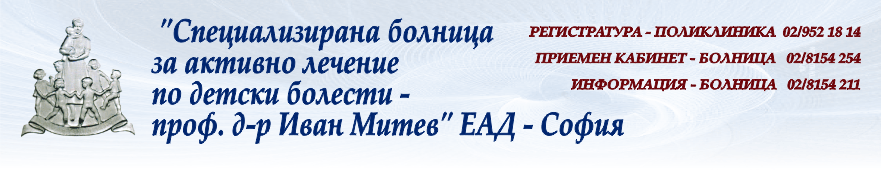 